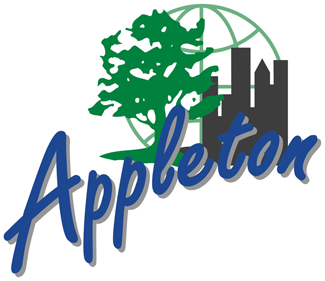 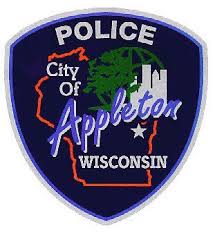 Appleton Police Department Police OfficerThe City of Appleton is accepting applications to fill vacancies and create an eligibility list for the position of Police Officer.  This is an entry-level sworn police position responsible for protection of life and property through the enforcement of laws and ordinances. Work involves patrolling assigned areas, responding to criminal, suspicious, traffic and unusual situations as directed; investigating activities, gathering evidence, securing areas; protecting victims, the public and property; apprehending violators, completing appropriate paperwork and other related duties as required. Police Officers are also required to perform first responder duties and provide basic emergency medical service. Duties are performed under general supervision of the on-duty lieutenant.Qualifications This position requires candidates to be a U.S. citizen, at least 18 years of age, possess a valid driver’s license, and have a minimum of 60 semester credits at an approved university, college or technical school. No felony or domestic violence convictions. SalaryThe hiring wage for this position is $30.75 hourly, plus an excellent fringe benefit package. Apply Now!If you are interested in applying for this position, please complete an on-line application at www.appleton.org.  Resumes without an application will not be considered.  